Aleksa AleksandrGeneral details:Certificates:Experience:Documents and further information:in 2017 finished  National University   Odessa Maritime Academy" .  He was promoted to engineer 3 digits ,Position applied for: 4th EngineerDate of birth: 13.09.1983 (age: 34)Citizenship: UkraineResidence permit in Ukraine: YesCountry of residence: UkraineCity of residence: OdessaContact Tel. No: +38 (067) 183-90-11 / +38 (095) 141-50-11E-Mail: aleksaalexandr@mail.ruSkype: Hellsing1309U.S. visa: Yes. Expiration date 17.02.2026E.U. visa: NoUkrainian biometric international passport: Not specifiedDate available from: 14.05.2017English knowledge: GoodMinimum salary: 2800 $ per month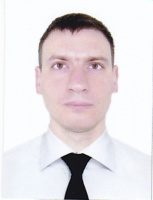 DocumentNumberPlace of issueDate of expirySeamanâs passportAB443646Odessa07.07.2020Tourist passportEP434828Odessa11.11.2021TypeNumberPlace of issueDate of expiryEngine team and resource management at the operational level1222/2016OMTC11.11.2021Safety familiarization , basic training and instruction for all seafarers0677/2016OMTC14.11.2021Security awareness training for all seafarers0601/2016OMTC15.11.2021proficiency in survival craft and rescue boats other than fast rescue boats0304/2016OMTC18.11.2021Medical first aid on board ship0231/2016OMTC16.11.2021Advanced fire fighting0271/2016OMTC17.11.2021Training of passenger ship personnel0427/2016OMTC14.12.2021Ship Welder certificate0102/2016OMTC22.04.2018motorman 1st class11987/2014/08Odessa,Ukraine00.00.00003eng00973/2017/07Mykolaiv,Ukraine25.01.2022PositionFrom / ToVessel nameVessel typeDWTMEBHPFlagShipownerCrewingMotorman 1st class15.05.2016-15.09.2016TransporterHeavy Lift Vessel42609split MAN B&W 6S70MC18175WillemstadDockwise&mdash;Motorman 1st class20.09.2015-13.01.2016TransporterHeavy Lift Vessel42609split MAN B&W 6S70MC18175WillemstadDockwise&mdash;Motorman 1st class07.01.2015-02.06.2015TransporterHeavy Lift Vessel42609split MAN B&W 6S70MC18175WillemstadDockwise&mdash;Motorman 1st class04.05.2014-31.08.2014TransporterHeavy Lift Vessel42609split MAN B&W 6S70MC18175WillemstadDockwise&mdash;Motorman 1st class25.09.2013-18.01.2014TransporterHeavy Lift Vessel42609split MAN B&W 6S70MC18175WillemstadDockwise&mdash;Motorman 1st class25.11.2012-25.05.2013TransporterHeavy Lift Vessel42609split MAN B&W 6S70MC18175WillemstadDockwise&mdash;Motorman 1st class04.06.2012-22.09.2012TransporterHeavy Lift Vessel42609split MAN B&W 6S70MC18175WillemstadDockwise&mdash;Motorman 1st class25.10.2011-16.04.2012TransporterHeavy Lift Vessel42609split MAN B&W 6S70MC18175WillemstadDockwise&mdash;Motorman 1st class30.03.2011-23.07.2011TreasureHeavy Lift Vessel42515split MAN B&W 6S70MC/MCE18175WillemstadDockwise&mdash;Motorman 1st class04.06.2010-24.10.2010TreasureHeavy Lift Vessel42515split MAN B&W 6S70MC/MCE18175WillemstadDockwise&mdash;Motorman 1st class13.09.2009-06.03.2010TransporterHeavy Lift Vessel42609split MAN B&W 6S70MC18175WillemstadDockwise&mdash;Motorman 1st class20.12.2008-07.05.2009TransporterHeavy Lift Vessel42609split MAN B&W 6S70MC18175WillemstadDockwise&mdash;Engine Cadet16.08.2008-18.12.2008Changuinola bayRefrigerator9727Mitsubihi 6UEC52LS10800BahamasSeatrade&mdash;Motorman 1st class28.04.2008-27.08.2008TransporterHeavy Lift Vessel42609split MAN B&W 6S70MC18175WillemstadDockwise&mdash;Wiper13.12.2007-27.02.2008Runaway bayRefrigerator9070Mitsubihi 6UEC52LS7060NassauSeatrade&mdash;Wiper07.02.2007-10.08.2007Spring BearRefrigerator9472MAN B&W11600PanamaSeatrade&mdash;